Publicado en Madrid el 22/09/2021 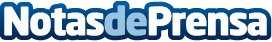 El renting reduce de meses a semanas el plazo para acceder a un vehículo nuevoLa escasez de semiconductores está alargando las entregas a plazos que muchos usuarios no quieren o no pueden asumir. La adquisición de un vehículo en modalidad de renting reduce el tiempo de espera de seis a meses a tres o cuatro semanas. Renting Finders  cuenta con una amplia oferta de vehículos en stock. En caso de que el cliente elija un modelo con un tiempo de espera más elevado, puede optar por un coche de pre-entrega a cuotas reducidas hasta la llegada del suyoDatos de contacto:Jose946 06 61 26Nota de prensa publicada en: https://www.notasdeprensa.es/el-renting-reduce-de-meses-a-semanas-el-plazo Categorias: Internacional Nacional Finanzas Automovilismo Industria Automotriz http://www.notasdeprensa.es